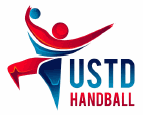 Nom de l’équipe : 	………………………………………………………….………………………………………………………….Responsable de l’équipe : ………………………………………….………………………………………………………….Tel : …………………………………………………..…………   Mail : ……………………………………@.........................Nous nous engageons à participer au tournoi USTD BY NIGHT qui se déroulera le samedi 20 décembre 2014 et à respecter le règlement du tournoi (disponible sur le site internet du club).L’inscription définitive de l’équipe se fera à réception du présent bulletin ainsi que le règlement pour la participation (chèque à l’ordre de USTD handball).Pour tout renseignement :usthb.clubeo.com rubrique événementpar mail : l.chevroulet@gmail.comPar téléphone : 06.07.68.92.09Buvette et restauration sur place : hot dog, boissons, frites, …	NbNom et prénomDate de naissance123456789